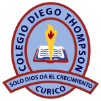 Colegio Diego Thompson                                                         GUÍA DE  EDUCACIÓN FÍSICADESARROLLA GUIA DE ACUERDO A LO VISTO EN CLASES O EN LO QUE PUEDAS INVESTIGAR EN INTERNET O LIBROS. COLOREE CON AZUL LOS LUGARES DONDE PUEDE JUGAR CON SUS AMIGOS.COLOREE CON ROJO DÓNDE  NO PUEDE JUGAR CON SUS AMIGOS 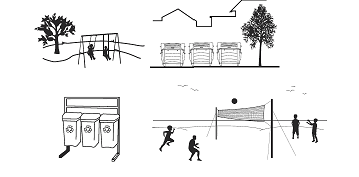 2. DIBUJESE SALTANDO EN DOS PIES EN LOS AROS Y CORRIENDO ZIG-ZAG. (LOCOMOCIÓN)3. MARCA CON UN CÍRCULO  ROJO LA SOMBRA QUE ESTE AL LADO DERECHO Y CON AZUL EL QUE ESTÁ AL LADO IZQUIERDO.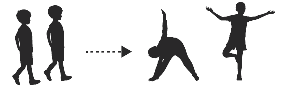 4. DIBUJA EL LADO Y LAS PARTES DEL CUERPO QUE LE FALTAN AL DIBUJO.       PINTA DE COLOR ROJO EL DERECHO E IZQUIERO AZUL.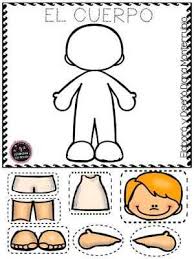 ORIENTACIONES PRÁCTICAS PARA TRABAJAR EN CASA.(Debes buscar un lugar cómodo, amplio para moverte  en tu casa), ejemplo: en el living o en el patio de tu casa. (Práctica 45 min)Calentamiento:Movimiento articular : movimiento circulares de cabeza, hombros, cintura, rodilla 10 Abre y cierra piernas saltando o sin salto, salto de canguro, camina en posición de araña. 10 veces Salta a pie junto de un lugar a otro, luego  salta en un pie.Fase principal :Realizar  voltereta adelante (vuelta carnero) pega el mentón al pecho, apoya cabeza y mano en el piso, levanta cadera y empuja hacia adelante.  si el alumno no puede realizarlo solo, es necesario que el adulto ayude empuje despacio y con precaución desde las  piernas. (si no tienes colchoneta, hazlo en una bajada de cama o alfombra) no lo realice en la cama.Con un balón (botea ambas manos, luego solo con la derecha y por ultimo solo izquierda).  Desplázate por todo el lugar poniendo obstáculos como sillas, baldes o juguetes.Arma tu circuito con materiales de casa como  baldes, botellas, dibujando aros en el piso con tiza si no los tienes, con sillas y aplica el correr, botear con la mano que menos te costó  y hacer voltereta.Vuelta a la calma:Elonga brazos, piernas, como muestra la imagen. 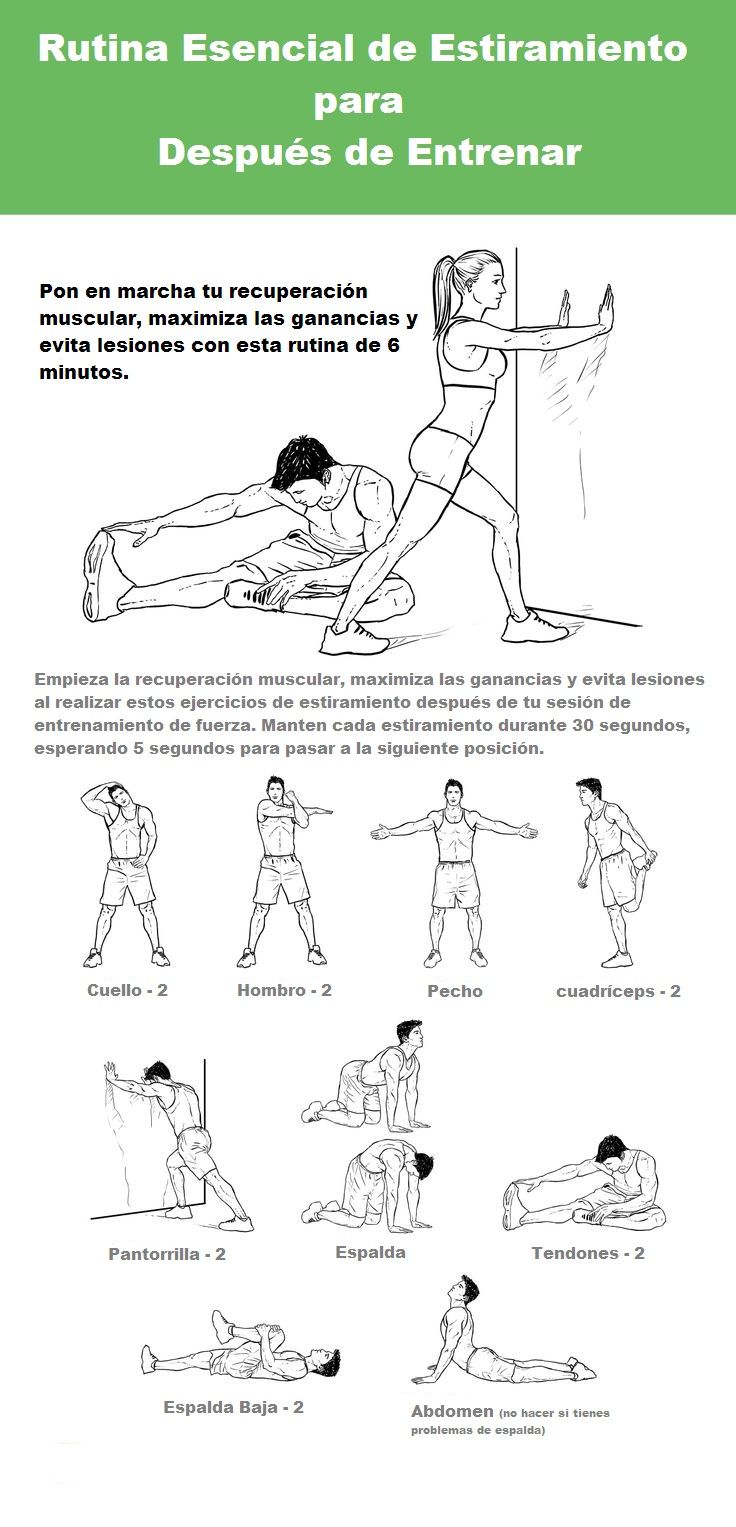 NOMBRE :FECHA:                                                                                               PROFESORA JESSICA AMÉSTICA A.